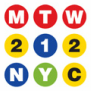 Midtown West School PS 212328 West 48th Street | New York, NY 10036 | F: 212-757-4933 | fundraising@midtownwestpta.org                    Annual Spring Auction March 2nd – 12th , 2023To ______________ (insert business or contact name)We are writing to you on behalf of PS 212 Midtown West public school in NYC located in Hell’s Kitchen, home of Manhattan’s famed theatre district and renowned Restaurant Row.Every Spring our fundraising committee hosts a live and online auction. This event is the most important source of fundraising for our financial aid program. The items offered in our auction are donated by generous local businesses, private individuals, as well as family and friends. The donations we receive are recognized as an investment in the children of our school as well our neighborhood and community.  We reach a nationwide audience of over 450k people through our online auction partner, BiddingForGood.com.  Our Online auction will start on March 2nd and our Live Auction will be on March 10th at our Auction Party at the Ellington Room. P.S. 212 Midtown West school provides an educational setting that focuses on a standards-driven literacy and math-based curriculum that promotes individuality and interactive learning. To sustain these kinds of educational and enrichment programs costs $750 per child ($200,000) beyond funds allocated by the government. You can help our students reach their full potential as active learners in an environment where diversity and collaboration between families is celebrated, by donating to our auction where our fundraising will make the biggest impact.We are requesting (Insert a specific ask – e,g., A Dinner for Two, a $100 Gift Certificate, 2 House seats to _____) Your donation/sponsorship is tax deductible as a charitable contribution. MTW PTA is a non-for-profit 501(c)3 organization of the IRS code#133556939We thank you in advance for your consideration and generous donation. Please fill out the attached donation form. There is a digital link at the top of the form. Email fundraising@midtownwestpta.org if you have any questions. With gratitude,Fundraising Committee – Midtown West School